Parli Parenting:  A model to strive for!Nobody is perfect. Nobody gets it right all the time.These ideas are the result of the Parli Parent Forum discussing helpful parenting strategies.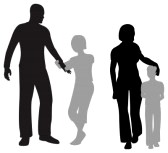 